БАШҠОРТОСТАН РЕСПУБЛИКАҺЫның                                                                            совет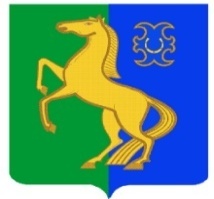 ЙƏРМƏКƏЙ районы                                                                     сельского поселениямуниципаль РАЙОНЫның                                                          Усман-Ташлинский СЕЛЬСОВЕТ уҫман-ташлы АУЫЛ СОВЕТЫ                                                             МУНИЦИПАЛЬНОГО РАЙОНА            ауыл БИЛƏмƏҺе                                                                                    ЕрмекеевскиЙ район                   советы                                                                                        РЕСПУБЛИкИ БАШКОРТОСТАН                                                                                    КАРАР                                          № 17.5                               РЕШЕНИЕ 12 декабрь  2017 й.		                                                  12 декабря  2017 г. О публичных слушаниях по проекту планировки и проекта межевания территории по объекту «Обустройство скважины №605гс1 Троицкого нефтяного месторождения».	В соответствии со ст. 45, 46 Градостроительного Кодекса Российской Федерации, на основании Постановления главы администрации муниципального района Ермекеевский район Республики Башкортостан №806 от 25.10.2017 года «О разработке проекта планировки и проекта межевания территории по объекту «Обустройство скважины №605гс1 Троицкого нефтяного месторождения» в целях соблюдения прав человека на благоприятные условия жизнедеятельности, прав и законных интересов правообладателей земельных участков и объектов капитального строительства, Совет сельского поселения Усман-Ташлинский сельсовет муниципального района Ермекеевский район Республики Башкортостан.РЕШИЛ:1. Назначить публичные слушания по проекту планировки и проекту межевания территории по объекту «Обустройство скважины №605гс1 Троицкого нефтяного месторождения».2. Установить, что данные публичные слушания проводятся с участием правообладателей земельных участков и объектов капитального строительства, расположенных на территории сельского поселения Усман-Ташлинский сельсовет муниципального района Ермекеевский район Республики Башкортостан.	3. Установить, что письменные предложения жителей сельского поселения Усман-Ташлинский сельсовет муниципального района Ермекеевский район Республики Башкортостан по проектам, направляются по адресу: РБ, Ермекеевский район, с. Усман-Ташлы, ул. Центральная, 27 в течении одного месяца со дня опубликования настоящего решения.         4. Обнародовать проект в здании Администрации сельского поселения Усман-Ташлинский сельсовет муниципального района Ермекеевский район Республики Башкортостан.         5. Опубликовать объявление о проведении публичных слушаниях на информационном сайте сельского поселения Усман-Ташлинский сельсовет в сети «Интернет».	6. Контроль за исполнением настоящего решения оставляю за собой.Глава сельского поселения  	подпись       Р.Ф.ХантимероваКопия верна, управделами                     Р.А.Тукаева                                                                                                                                               Приложение                                                                                                                                                                   к решению Главы                                                                                                                                                                        сельского поселения Усман-Ташлинский сельсовет муниципального района Ермекеевский район Республики БашкортостанГрафикпроведения публичных слушаний по проекту планировки и проекту межевания территории по объекту «Обустройство скважины №605гс1 Троицкого нефтяного месторождения».НаименованиепроектаМесто и время ознакомления с демонстрационными материаламиМесто и время проведения публичных слушанийРазработка проекта планировки и межевания  территории по объекту «Обустройство скважины №605гс1 Троицкого нефтяного месторождения».В администрации Ермекеевского района(РБ, Ермекеевский район, с. Ермекеево, ул. Ленина  д. 15); РБ, Ермекеевский район, с. Усман-Ташлы, ул. Центральная, 27 (РБ, Ермекеевский район, с. Усман-Ташлы, ул. Центральная, 27)                      12.01.2018 года в 11 часов 00 мин.